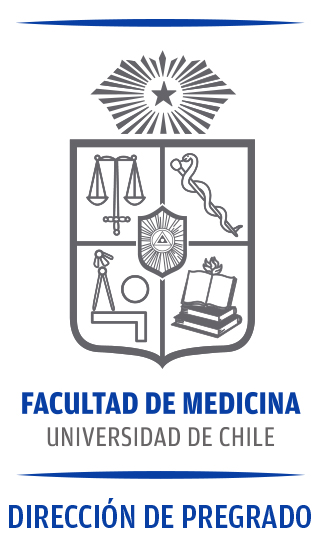 UNIDAD DE FORMACIÓN COMÚN
CURSOS DE FORMACIÓN GENERAL
PRIMER   SEMESTRE 2018FICHA DE POSTULACIÓNINFORMACIÓN REFERENTE A LOS CFGLos cursos tienen 2 créditos, cada crédito es equivalente a 27 horas, con un total de  54 horas presenciales y no presenciales.
Número de sesiones 15.
Horario de lunes a viernes en 2 franjas horarias, de 14:30 a 16:00 y de 16:15 a 17:45 en la sede norte y occidente de la Facultad de Medicina.Competencias a potenciar por cada línea formativa de CFG: Debe marcar la línea formativa y la competencia a la que su curso tributa.NOMBRE PROFESOR ENCARGADOUNIDAD DEL PECRESUMEN 
CURRÍCULUM
AD – HOC NOMBRE DEL CURSODESCRIPCIÓN  CURSOLÍNEA FORMATIVA
(Marcar con X)1.- Compromiso ciudadano:
2.- Desarrollo personal y del pensamiento:
3.- Arte, deportes y actividad física:HORARIO
Disponibilidad 
Horaria y SedeN° estudiantes 
mínimo y máximoObservacionesLíneaCompetencias comprometidas a potenciarCompromiso CiudadanoRespetar la diversidad y la multiculturalidad  de las personas como valores fundamentales que distinguen a una sociedad democrática, donde la convivencia en la diferencia es considerada fuente de riqueza, incorporándose activamente a grupos y actividades donde la diversidad y multiculturalidad sean aspectos importantes.Compromiso CiudadanoDesarrollar acciones que evidencien el compromiso de colaborar, en tanto profesional y ciudadano, a construir una sociedad mejor y más democrática, entendida como aquella en la que tiene un protagonismo la responsabilidad de las personas y de los grupos sociales, en la detección de necesidades y la  construcción colectiva de respuestas, contribuyendo al bien común y al logro de la justicia social especialmente en  los sectores más vulnerables de la sociedad.Desarrollo Personal y del pensamientoEstablecer una comunicación efectiva, evidenciando habilidades de expresión oral y escrita en lenguaje formal y culto,  adaptando su relato en función de la intención y de las personas, corroborando la comprensión del mensaje, abordando tópicos de la profesión,  ciencia, sociedad y ciudadanía.Desarrollo Personal y del pensamientoMotivar y coordinar a diferentes personas que participan de un proceso para conseguir un objetivo común, evidenciando elementos de autoestima positiva e iniciativa, más allá de la condición jerárquica formal que tenga al interior del grupo y/o equipo de trabajo.Desarrollo Personal y del pensamientoEstablecer una relación empática, asertiva y honesta con las personas, considerando su particular nivel de desarrollo, etnia, cultura y religión, en las diversas situaciones que debe enfrentar en su formación profesional.Arte, deportes y actividad físicaTrabajar en equipo, identificando las potencialidades y delimitando las responsabilidades propias como la del resto del grupo, priorizando los intereses del colectivo antes de los propios, para el logro de una tarea común, en los términos, plazos y condiciones fijados en los diversos contextos de su formación.Arte, deportes y actividad físicaPlanificar, ejecutar y evaluar acciones orientadas a la  promoción de estilos de vida saludable para si mismo y otras personas, destacando la relevancia de la actividad física en la condición integral de salud, e identificar  a  través de diversas manifestaciones del arte, cómo el razonamiento del ser humano interpreta los estímulos sensoriales que recibe del mundo exterior, para su interpretación crítica y posterior utilidad en procesos formativos y de intervención en salud.